Monday 18th May  Further English skills English daily online lessons : The following websites have a whole week of English lessons you can work through every day:https://www.bbc.co.uk/bitesize/dailylessonshttps://www.thenational.academy/online-classroomAlso for a range of fun English games you can try: https://www.topmarks.co.uk/Remember to keep reading your books at home. Oxford have an E-library where you can choose online books to read: https://home.oxfordowl.co.uk/books/free-ebooks/Reading comprehension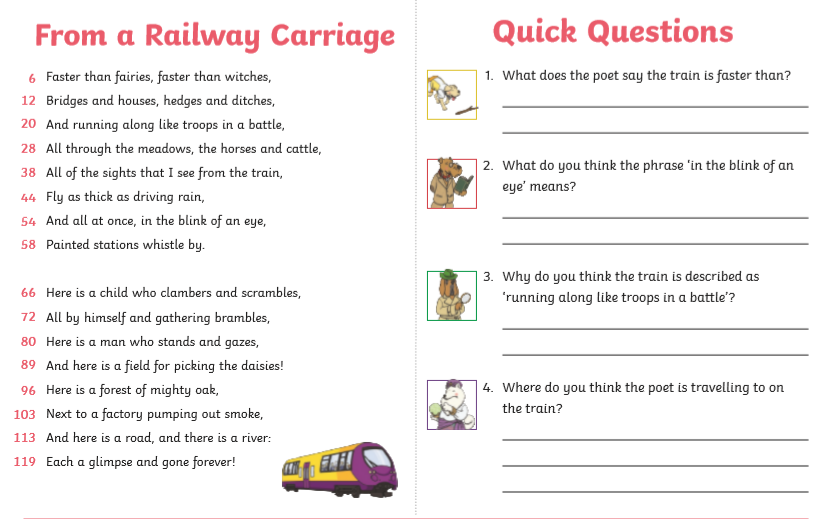 Writing 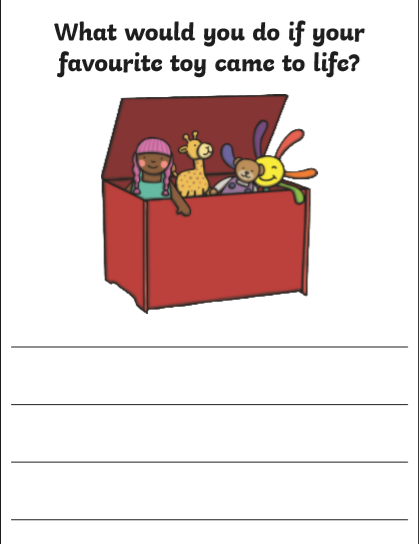 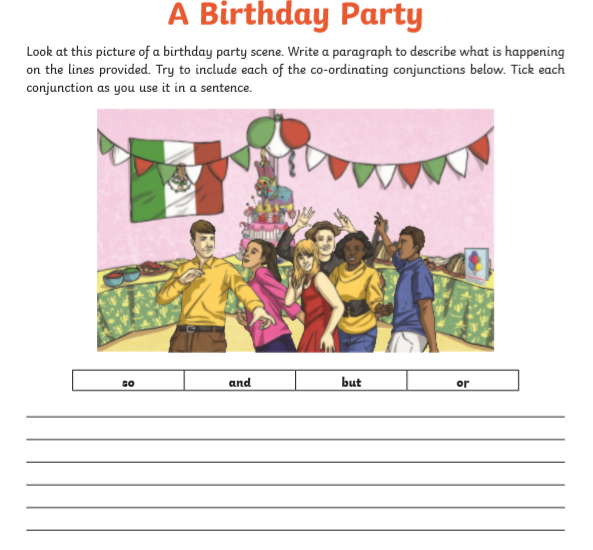 Reading task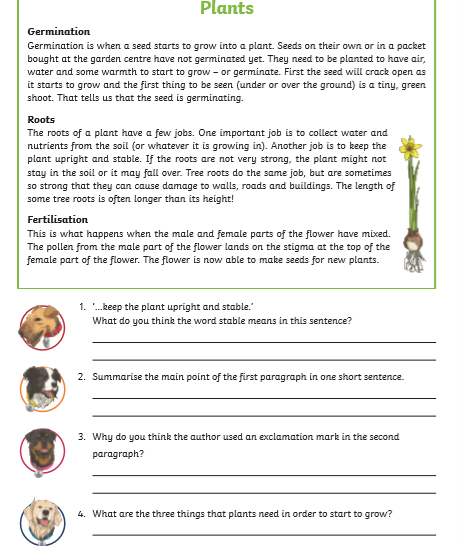 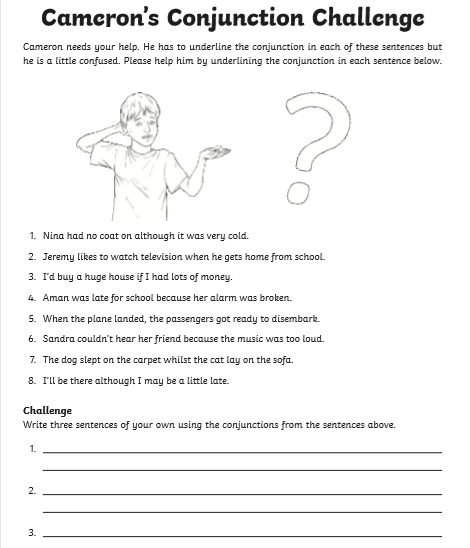 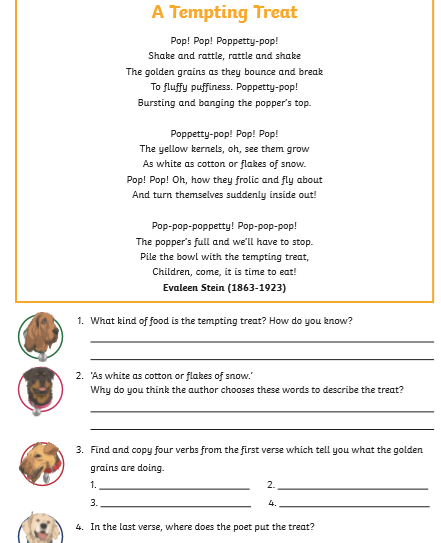 Grammar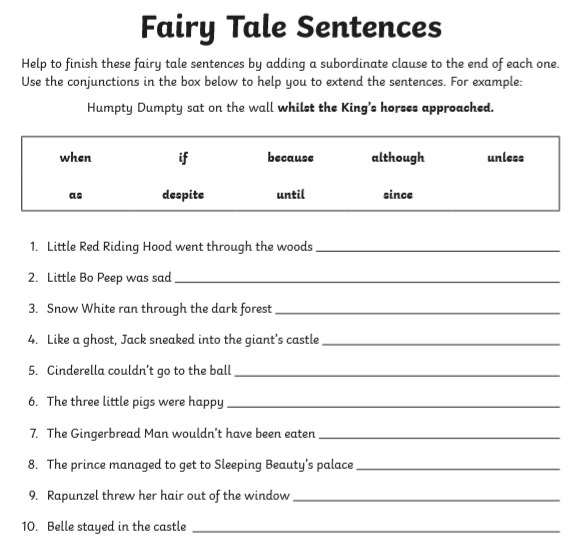 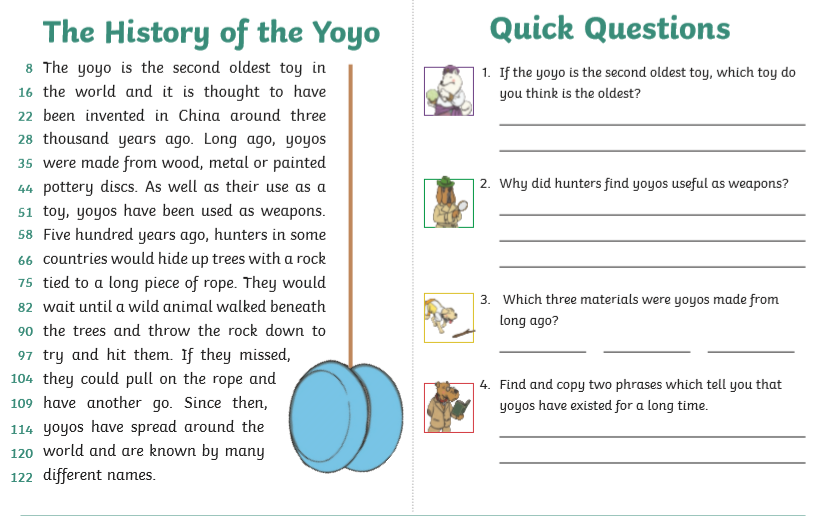  Spelling (continue to practise these year group spellings) 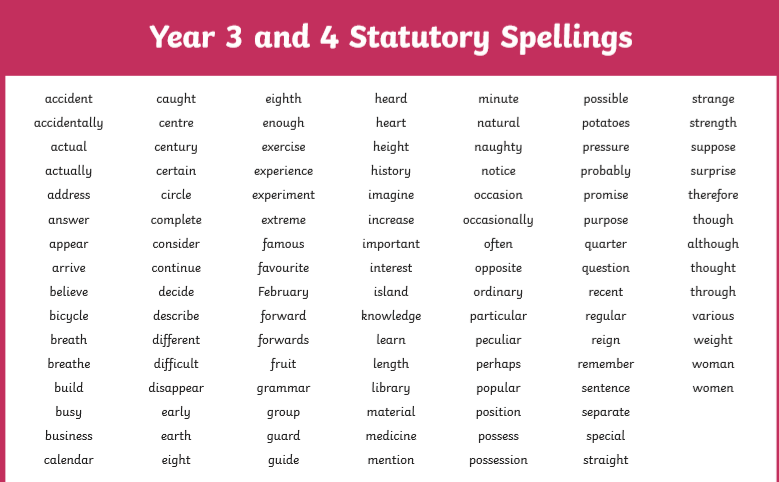 Grammar 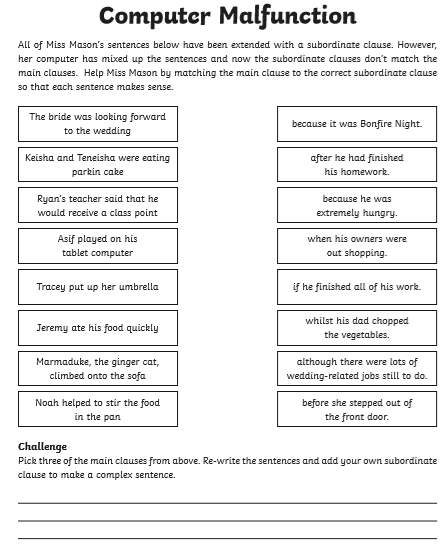 